แบบ  ปอ.๑หนังสือรับรองการประเมินผลการควบคุมภายในเรียน	ผู้อำนวยการสำนักงานตรวจเงินแผ่นดินจังหวัดบุรีรัมย์/  ผู้ว่าราชการจังหวัดบุรีรัมย์  / นายอำเภอหนองกี่		องค์การบริหารส่วนตำบลบุกระสัง  ได้ประเมินผลการควบคุมภายใน  สำหรับปีสิ้นสุดวันที่  ๓๐  เดือนกันยายน  พ.ศ.๒๕59  ด้วยวิธีการที่องค์การบริหารส่วนตำบลบุกระสัง  กำหนดโดยมีวัตถุประสงค์เพื่อสร้างความมั่นใจอย่างสมเหตุสมผลว่าการดำเนินงานจะบรรลุวัตถุประสงค์ของการควบคุมภายในด้านประสิทธิผล และประสิทธิภาพของการดำเนินงานและการใช้ทรัพยากร  ซึ่งรวมถึงการดูแลรักษาทรัพย์สิน  การป้องกันหรือลดความผิดพลาด  ความเสียหาย  การรั่วไหล  การสิ้นเปลือง  หรือการทุจริตด้านการเชื่อถือได้ของการเงินและการดำเนินงานและด้านการปฏิบัติตามกฎหมาย  ระเบียบข้อบังคับ  มติคณะรัฐรัฐมนตรีและนโยบายซึ่งรวมถึงระเบียบปฏิบัติของฝ่ายบริหาร		จากการประเมินดังกล่าวเห็นว่า  การควบคุมภายในขององค์การบริหารส่วนตำบลบุกระสัง  สำหรับปีสิ้นสุดวันที่  ๓๐  เดือนกันยายน  พ.ศ.๒๕๕9  เป็นไปตามระเบียบการควบคุมภายในที่กำหนดไว้มีความเพียงพอและบรรลุวัตถุประสงค์ของการควบคุมภายในที่กำหนดไว้มีความเพียงพอและบรรลุวัตถุประสงค์ของการควบคุมภายในตามที่กล่าววรรคแรก		อนึ่ง  การควบคุมภายในยังคงมีจุดอ่อนที่มีนัยสำคัญ  ดังนี้กิจกรรมปกป้องเทิดทูนสถาบันกิจกรรมป้องกันและบรรเทาสาธารณภัยกิจกรรมการดำเนินการแก้ไขปัญหาการร้องเรียนร้องทุกข์กิจกรรมการรายงานเงินคงเหลือกิจกรรมการจัดซื้อจัดจ้างกิจกรรมด้านงานกิจการเด็ก  เยาวชน  กีฬาและนันทนาการกิจกรรมการส่งเสริมด้านประเพณี  ศิลปะ  และวัฒนธรรมกิจกรรมการบริการด้านสุขภาพและการสาธารณสุขกิจกรรมตรวจฎีกาเพื่ออนุมัติเบิกจ่ายเงินงบประมาณกิจกรรมด้านการป้องกันและแก้ไขปัญหายาเสพติดกิจกรรมด้านการควบคุมงานก่อสร้างกิจกรรมด้านการออกแบบและการประมาณการก่อสร้างกิจกรรมลดภาวะโรคร้อนกิจกรรมการบันทึกระบบบันทึกบัญชีท้องถิ่น (e-laas)เอกสารประกอบฎีกาการเบิกจ่ายเงินกิจกรรมการเบิกจ่ายเงินสะสมกิจกรรมการยืมเงินงบประมาณกิจกรรมการจัดซื้อจัดจ้างกิจกรรมการเบิกจ่ายเงินอุดหนุนให้หน่วยงานอื่นกิจกรรมการเบิกจ่ายเบี้ยยังชีพกิจกรรมการเบิกจ่าย  อปพร.กิจกรรมการเบิกจ่ายการจัดการแข่งขันกีฬากิจกรรมการเบิกจ่ายการจัดงานวันเด็กและวันขึ้นปีใหม่กิจกรรมค่าใช้จ่ายการจัดงานวันผู้สูงอายุกิจกรรมการส่งเสริมกลุ่มอาชีพการใช้และการรักษารถยนต์ส่วนกลางกิจกรรมการส่งเสริมอาชีพกิจกรรมการอยู่เวรรักษาความปลอดภัยซึ่งองค์การบริหารส่วนตำบลบุกระสังจะดำเนินการปรับปรุงการควบคุมภายใน  โดยกำหนดไว้ในแผนการปรับปรุง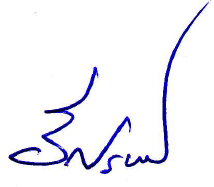  (นายอิสรพงษ์  เสนคราม)   นายกองค์การบริหารส่วนตำบลบุกระสัง         วันที่  16  พฤศจิกายน  ๒๕๕9